Required Materials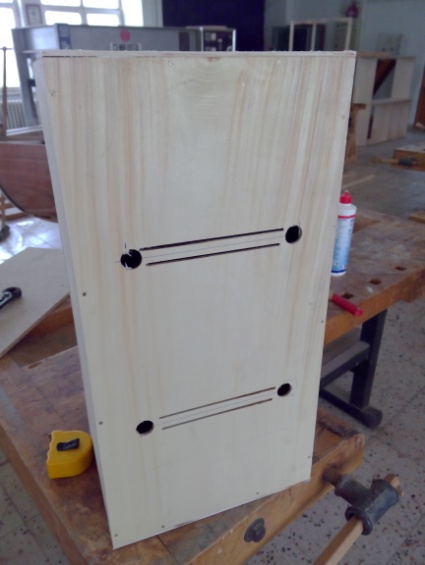 Slim Wood (100*100 cm)Wood (200*200 cm)Wood AdhesiveStrings of InstrumentNailScrewStep 1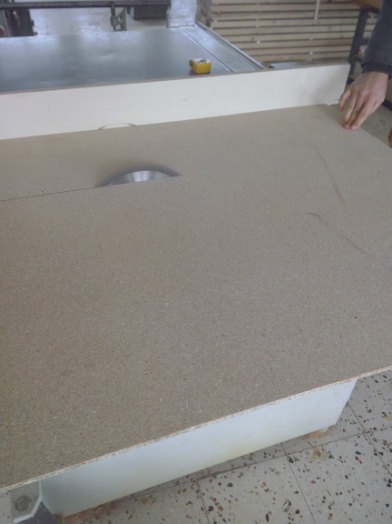 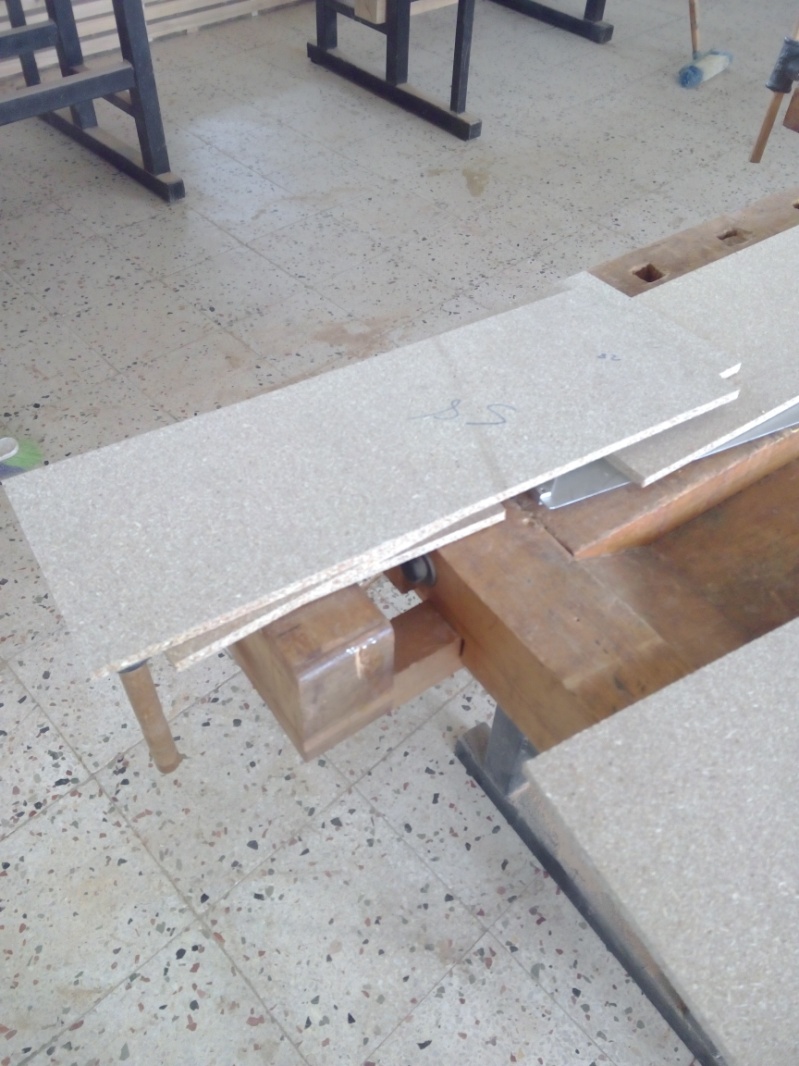 Wood is cut for base and lateral surfaces.Step 2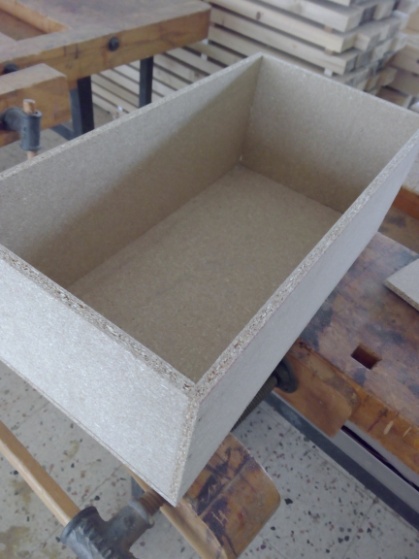 Interrupted surfaces are nailedStep 3 (Make Upper)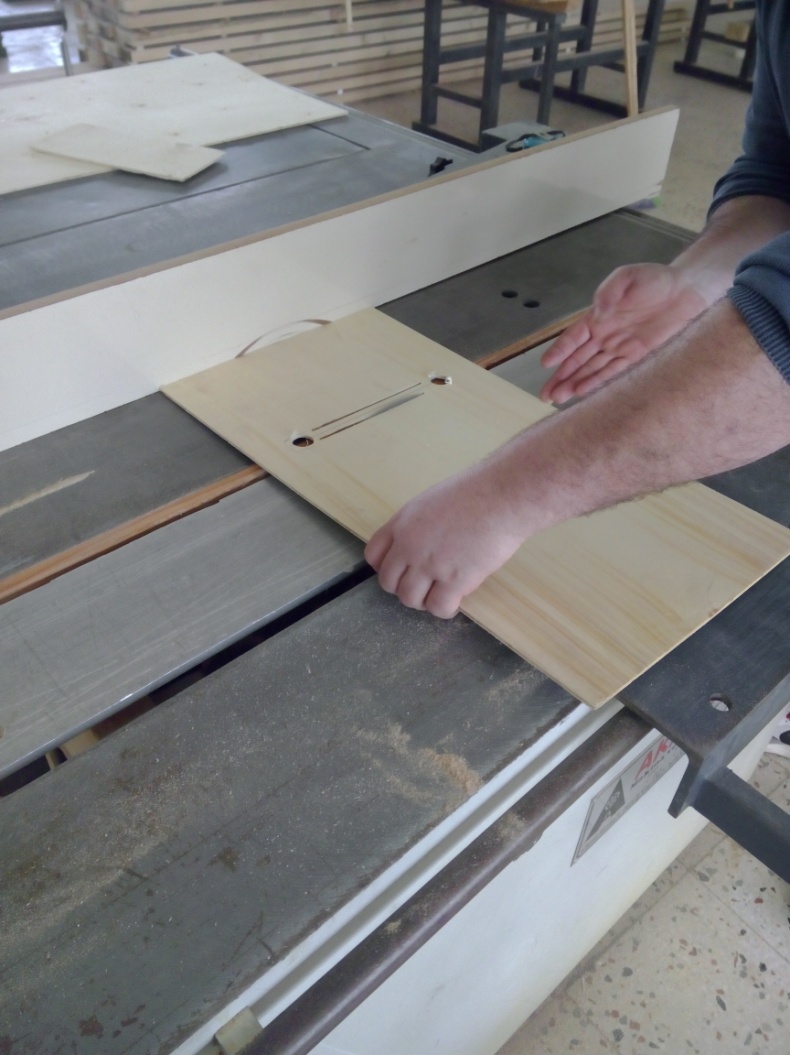 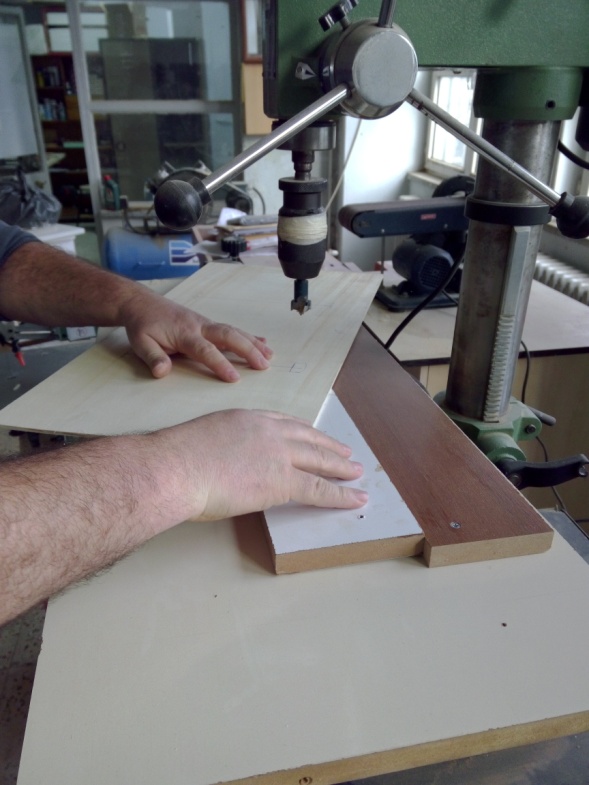 Mixed Guitar’s upper is cut and it’s holes are opened.Step 4 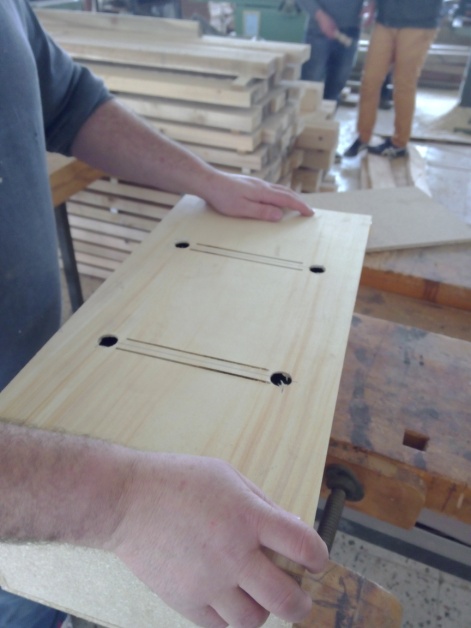 Upper is nailed to the box which had made before.Step 5 (Make Bridge)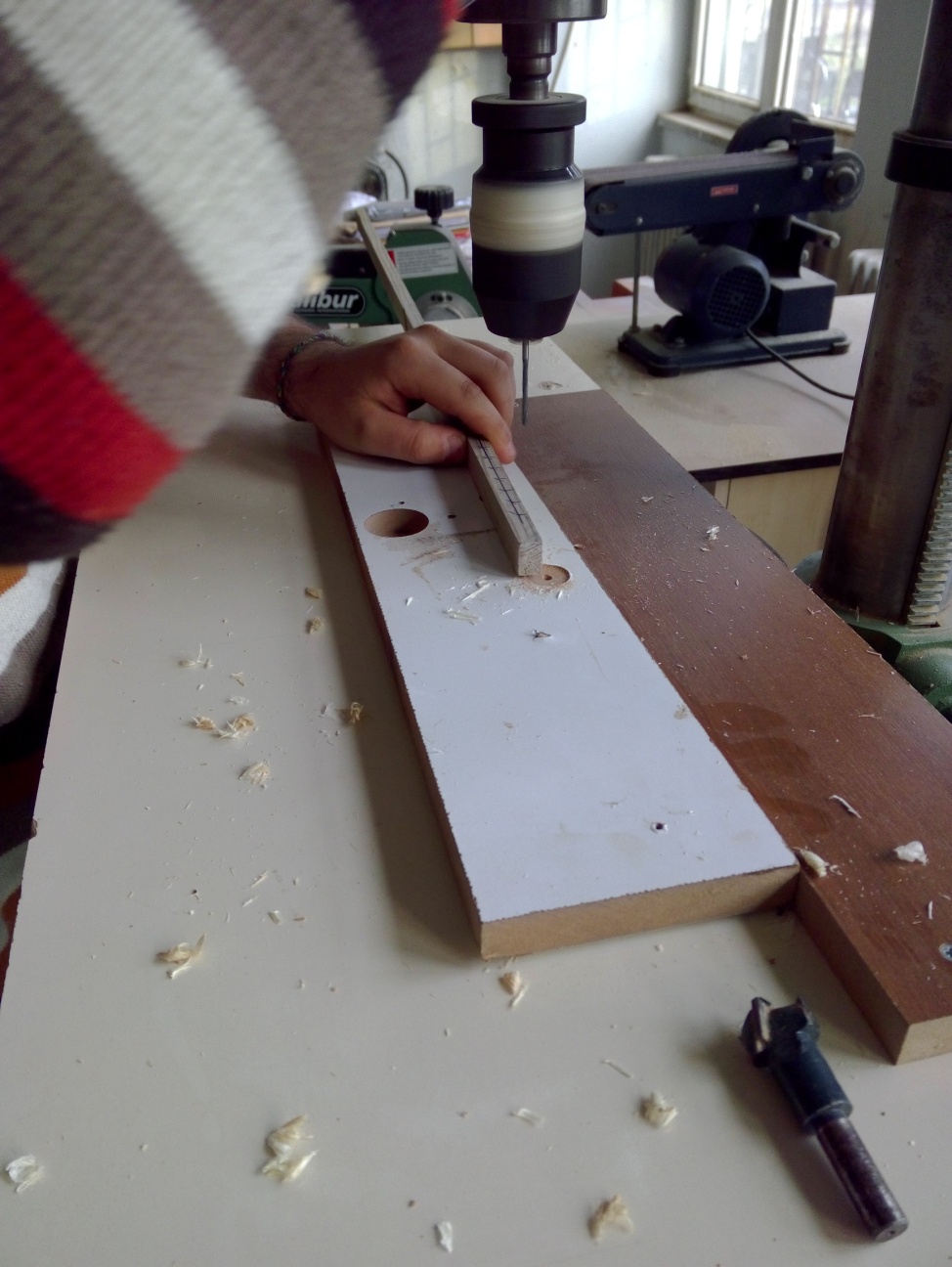 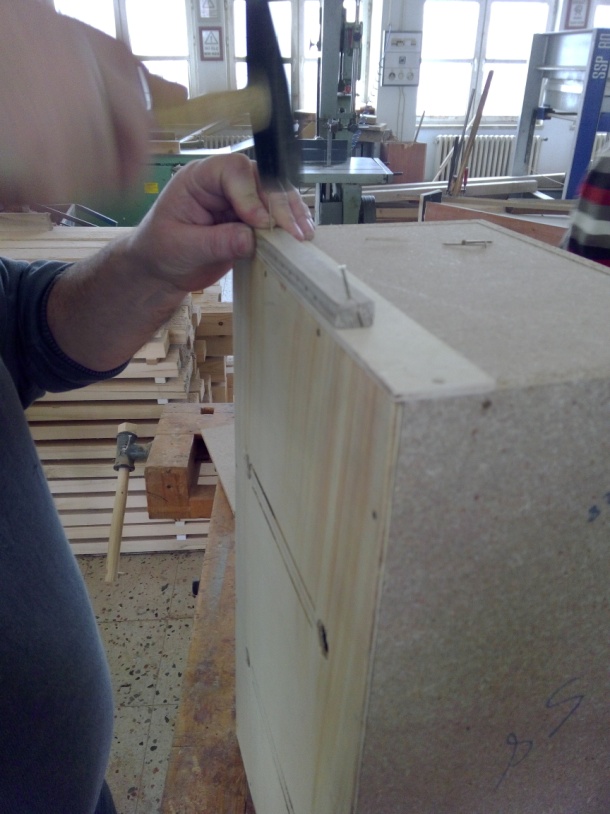 The lower bridge is holed to pass the strings and nailed to the side of the box.Step 6 (Make Pegbox)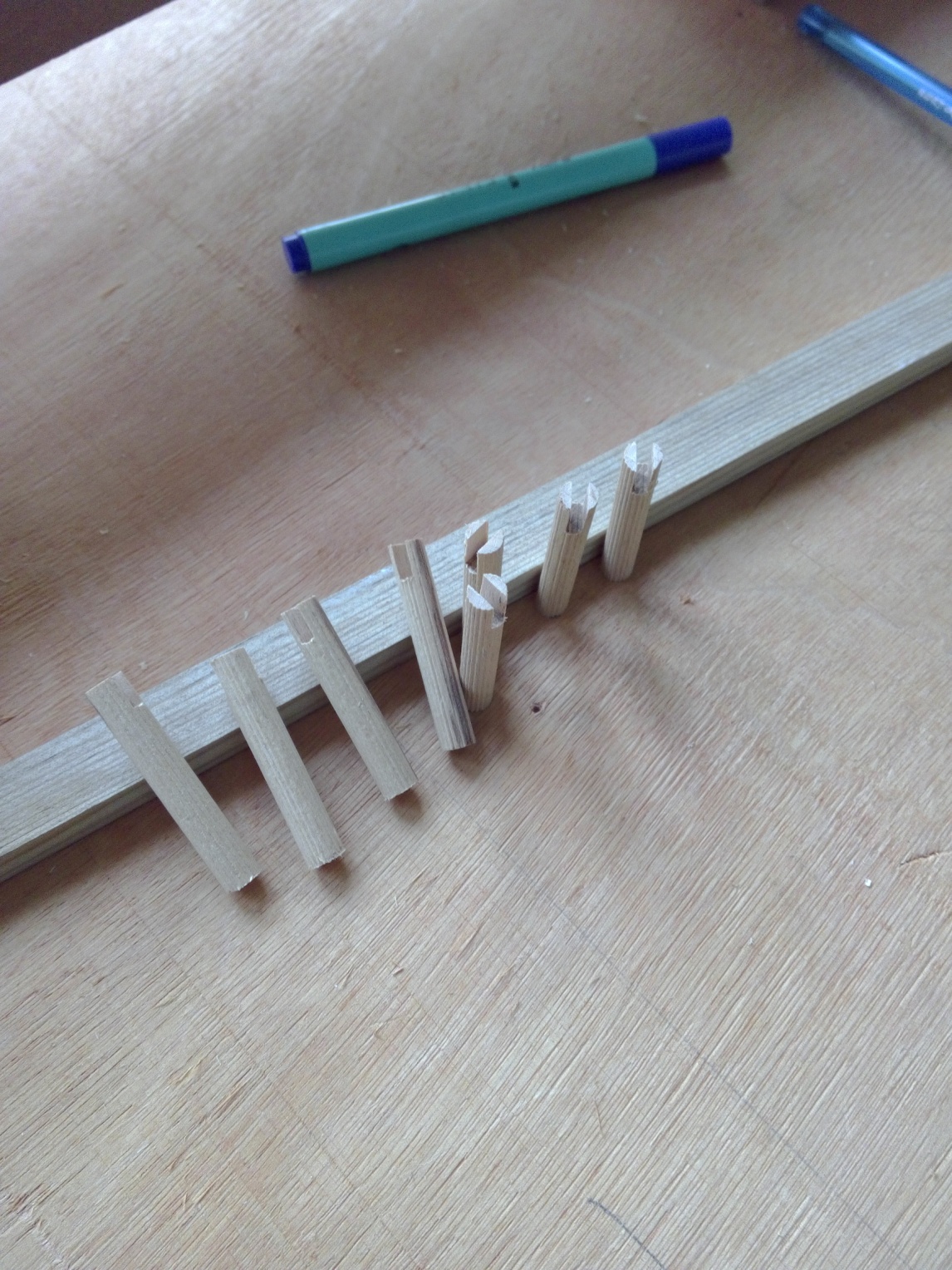 Roller stick is cut each 4 cm, inside of them are carved.Pegboxes are holed to pass the stringStep 8  Strings are attached on the bridge by streching.